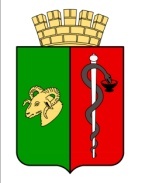 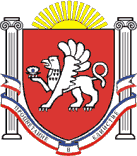 ЕВПАТОРИЙСКИЙ ГОРОДСКОЙ СОВЕТ
РЕСПУБЛИКИ КРЫМР Е Ш Е Н И ЕII созывСессия №3910.12.2021                                       г. Евпатория                                         №2-39/18О даче согласия на прием в муниципальнуюсобственность муниципального образования городской   округ   Евпатория Республики                                                                                             Крым   движимого имущества из  государственной собственности                                                                                              Республики Крым В соответствии со ст.35 Федерального закона Российской Федерации от 06.10.2003 № 131-ФЗ «Об общих принципах организации местного самоуправления в Российской Федерации», ст. 27 Закона Республики Крым от 21.08.2014 № 54-ЗРК «Об основах местного самоуправления в Республике Крым», Законом Республики Крым от 08.08.2014 № 46-ЗРК «Об управлении и распоряжении государственной собственностью Республики Крым»,           Порядком управления и распоряжения имуществом, находящимся в собственности муниципального образования городской округ Евпатория Республики Крым, утвержденным решением Евпаторийского городского совета от 05.09.2019 № 1-95/3, принимая во внимание письма Министерства образования, науки и молодежи Республики Крым от 11.10.2021 № 3828/01-15 и от 13.10.2021 № 3867/01-15, руководствуясь Уставом муниципального образования городской округ Евпатория Республики Крым,городской совет РЕШИЛ:            1. Дать согласие на прием в собственность муниципального образования городской округ Евпатория Республики Крым из государственной собственности Республики Крым движимого имущества согласно приложению.            2. Поручить администрации города Евпатории Республики Крым представить данное  решение в Министерство образования, науки и молодежи Республики Крым для подготовки распоряжения Совета министров Республики Крым.            3. Настоящее решение вступает в силу со дня его принятия и подлежит обнародованию на официальном сайте Правительства Республики Крым – http://rk.gov.ru в разделе: муниципальные образования, подраздел – Евпатория,  а также на официальном сайте муниципального образования городской округ Евпатория Республики Крым – http://my.evp.ru в разделе Документы, подраздел – Документы городского совета в информационно-телекоммуникационной сети общего пользования.            4. Контроль за исполнением настоящего решения возложить на главу администрации города Евпатории Республики Крым Тихончука Р.Г.Врио председателя Евпаторийскогогородского совета Республики Крым                                            Э.М. ЛеоноваПриложениек решению Евпаторийскогогородского советаот 10.12.2021 № 2-39/18ПЕРЕЧЕНЬдвижимого имущества, подлежащего передаче в                                                                 собственность муниципального образования городской округ                                                 Евпатория Республики Крым из государственной собственности                                        Республики Крым№ п/п  НаименованиеКол-во1Набор для игры в шахматы(тип шахмат: демонстрационные (настенные))Страна происхождения товара: Российская ФедерацияИКЗ: 212910200090591020100100
3600132402442 наб.2Набор для игры в шахматы (тип шахмат: классические)Страна происхождения товара: Российская ФедерацияИКЗ: 212910200090591020100100
36001324024420 наб.3Вакуумный формовщикСтрана происхождения: Китайская Народная Республика ИКЗ: 212910200090591020100100
4800132992443 шт.4Плитка электрическаяСтрана происхождения: Российская Федерация ИКЗ: 212910200090591020100100
48001329924410 шт.5Штатив демонстрационныйСтрана происхождения: Российская Федерация ИКЗ: 212910200090591020100100
48001329924410 шт.6Баня комбинированная лабораторнаяСтрана происхождения: Российская Федерация ИКЗ: 212910200090591020100100
48001329924410 шт.7ПалаткаСтрана происхождения товара: Российская ФедерацияИКЗ:2129102000905910201001003000
132302445 шт.8Палатка хозяйственнаяСтрана происхождения товара:Китайская Народная РеспубликаИКЗ:2129102000905910201001003000
132302441 шт.9Спальный мешокСтрана происхождения товара: Российская ФедерацияИКЗ: 2129102000905910201001003000
1323024410 шт.10КовриктеплоизоляционныйСтрана происхождения товара:Российская ФедерацияИКЗ: 2129102000905910201001003000
1323024410 шт.11Горелка туристическаяСтрана происхождения товара: Российская ФедерацияИКЗ: 2129102000905910201001003000
132302446компл.12Комплект котелков для приготовления пищиСтрана происхождения товара: Российская ФедерацияИКЗ: 2129102000905910201001003000
132302441компл.13Фонарь налобныйСтрана происхождения товара:Китайская Народная РеспубликаИКЗ: 2129102000905910201001003000
1323024410 шт.14СидушкаСтрана происхождения товара: Российская ФедерацияИКЗ: 2129102000905910201001003000
1323024410 шт.15Лопата складнаяСтрана происхождения товара: Китайская Народная РеспубликаИКЗ: 2129102000905910201001003000
132302442 шт.16Костровое оборудованиеСтрана происхождения товара: Российская ФедерацияИКЗ: 2129102000905910201001003000
132302442компл.17Зарядное устройство на солнечных батареяхСтрана происхождения товара: Китайская Народная РеспубликаИКЗ: 2129102000905910201001003000132302442 шт.18Ремонтный наборСтрана происхождения товара: Российская ФедерацияИКЗ: 2129102000905910201001003000132302444компл.19Трекинговые палкиСтрана происхождения товара: Китайская Народная РеспубликаИКЗ: 21291020009059102010010030001323024410 пар (2шт.)20Индивидуальный медицинский пакет туристаСтрана происхождения товара: Российская ФедерацияИКЗ: 21291020009059102010010030001323024410компл.21Каска туристическаяСтрана происхождения товара: Китайская Народная РеспубликаИКЗ: 21291020009059102010010030001323024410 шт.22ТопорСтрана происхождения товара: Российская ФедерацияИКЗ: 2129102000905910201001003000132302443 шт.23ПилаСтрана происхождения товара: Российская ФедерацияИКЗ: 2129102000905910201001003000132302442 шт.24Микроскоп цифровойСтрана происхождения товара: Китайская Народная РеспубликаИКЗ:2129102000905910201001004000
126512442 шт.25Часы шахматные настольныеСтрана происхождения товара: Российская ФедерацияИКЗ:2129102000905910201001003700
1265224410 шт.26Стол шахматный Страна происхождения товара: Российская ФедерацияИКЗ: 2129102000905910201001002600
1310924410 шт.27Табурет к шахматному столу Страна происхождения товара: Российская ФедерацияИКЗ:2129102000905910201001002600
1310924420 шт.28Цифровая лаборатория по физиологии (по КТРУ: цифровая лаборатория для школьников)Страна происхождения товара: Российская Федерация ИКЗ: 2129102000905910201001004300
326202442 шт.29Цифровая лаборатория по естествознанию (по КТРУ: цифровая лаборатория для школьников)Страна происхождения товара: Российская Федерация ИКЗ: 2129102000905910201001004300
326202442 шт.30Секундомер электронный(страна происхождения товара: Китай/156)2 шт.31Тонометр2 шт.32Стол массажныйСтрана происхождения товара: Китайская Народная Республика1 шт.33Демонстрационный комплекс для углубленного изучения анатомииСтрана происхождения товара: Российская Федерация ИКЗ:2129102000905910201001004400
232992441 шт.34Тренажер-манекен для отработки навыков сердечно-лёгочной реанимацииСтрана происхождения товара: Российская Федерация ИКЗ:2129102000905910201001004400
232992442 шт.35Тренажер для отработки навыков эвакуации и оказания первой помощиСтрана происхождения товара: Российская Федерация ИКЗ:2129102000905910201001004400
232992442 шт.36Интерактивный экспонат для измерений физиологической мощности человекаСтрана происхождения товара: Российская Федерация ИКЗ:2129102000905910201001004400
232992441 шт.37Интерактивный экспонат для измерений биоритма человекаСтрана происхождения товара: Российская Федерация ИКЗ:2129102000905910201001004400
232992441 шт.38Интерактивный экспонат для изучения времени реакцииСтрана происхождения товара: Российская Федерация ИКЗ:2129102000905910201001004400232992441 шт.39Интерактивный экспонат для контроля физических параметровСтрана происхождения товара: Российская Федерация ИКЗ:2129102000905910201001004400232992441 шт.40Набор для изучения органов чувствСтрана происхождения товара: Федеративная Республика ГерманияИКЗ:2129102000905910201001004400232992441 шт.41Набор для изучения электрофизиологии человекаСтрана происхождения товара: Федеративная Республика ГерманияИКЗ:2129102000905910201001004400232992441 шт.42Набор имитаторов ранений и поражений (по КТРУ: Имитаторы ранений и поражений)Страна происхождения товара: Российская Федерация ИКЗ:2129102000905910201001004400232992442 шт.43Тренажер для внутривенных инъекцийСтрана происхождения товара: Российская Федерация ИКЗ:2129102000905910201001004400232992441 шт.44Тренажер для внутримышечных инъекций Страна происхождения товара: Российская Федерация ИКЗ:2129102000905910201001004400232992441 шт.45Ресурсный набор для изучения основ нейробиологииСтрана происхождения товара: Российская Федерация ИКЗ:2129102000905910201001004400232992441 шт.46Базовый набор для изучения основ нейробиологииСтрана происхождения товара: Российская Федерация ИКЗ:2129102000905910201001004400232992441 шт.47Набор для конструирования моделей и узлов (основы механики) Страна происхождения товара: Королевство ДанияИКЗ: 21291020009059102010010029002324024410 шт.48Набор для конструирования моделей и узлов (источники энергии)Страна происхождения товара: Китайская Народная РеспубликаИКЗ: 2129102000905910201001002900232402445 шт.49Набор для конструирования моделей и узлов (пневматика)Страна происхождения товара: Китайская Народная РеспубликаИКЗ: 2129102000905910201001002900232402445 шт.50Компас жидкостный10 шт.51Курвиметр2 шт.52Рюкзак велосипедный 10 шт.53Каскаразмер 54-553 шт.54Каскаразмер 55-563 шт.55Каскаразмер 57-584 шт.56Держатель для планшета на велосипед10 шт.57Велосипед10 шт.58Рюкзак туристический10 шт.59Перчатки туристические10 шт.60Тент туристический3 шт.